ПЛАН РАБОТЫшкольного методического   объединения учителей начальных классовна 2022- 2023 учебный год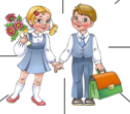 План работы ШМО учителей начальных классов на 2022 -2023учебный год.Основная тема работы ШМО учителей начальных классов: «Реализация обновленных ФГОС» Повышение эффективности и качества образования в начальной школе в условиях реализации федерального государственного образовательного стандарта начального общего образования.Цель: Создать условия для получения качественного образования учащихся с различными образовательными потребностями и обеспечить освоение и использование наиболее эффективных приемов, методов обучения и воспитания младших школьников на основе личностно – ориентированного обучения через освоение и внедрение современных педагогических технологий, совершенствование педагогического мастерства в сфере формирования универсальных учебных действий в рамках ФГОС.Задачи:    1.Оказание  методической  помощи педагогическим работникам в вопросах реализации обновлённых ФГОС.2.Освоить работу электронного ресурса «Конструктора рабочих программ». 3.Разработать методические механизмы, способствующие  качественной реализации предметных рабочих программ в соответствии с обновленными ФГОС. 4. Разработать алгоритм подготовки педагога к учебному занятию, помогающий обеспечить единство учебной и воспитательной деятельности. Ожидаемые результаты работы: Овладение педагогами ШМО технологией работы с Конструктором рабочих программ.   Овладение  педагогами способами включения в урок способов деятельности, обеспечивающих качественному формированию, как предметных, так и метапредметных (личностных) планируемых результатов (в связи с требованиями обновленных ФГОС).   Содержание работы:    Деятельность ШМО в рамках методической системы школы через: Участие в методических семинарах :«Обновленные  ФГОС?!», «Конструируем и реализуем предметную рабочую программу», «Единые педагогические подходы к формированию  метапредметных  и личностных планируемых результатов, при реализации обновленных ФГОС на уроке». Отбор содержания и составление рабочих программ, программ внеурочной деятельности в электронном ресурсе «Конструктор рабочих программ». Утверждение рабочих программ по предметам и программ внеурочной деятельности. Взаимопосещение уроков учителями с последующим самоанализом достигнутых результатов. Обеспечить единые педагогические подходы к формированию  метапредметных  планируемых результатов, удовлетворяющие требованиям обновленных ФГОС.Организация открытых уроков с целью демонстрации овладения индивидуальной методической темой и обмена  опытом в данном направлении реализации обновленных ФГОС. Организация и участие в муниципальных и региональных профессиональных конкурсах и соревнованиях с целью развития методического опыта педагога.  Участие в выполнении технических заданий районной ассоциации учителей предметников. Организация и проведение предметных олимпиад, конкурсов, смотров.Выступления учителей на ШМО,  педагогических советах.  Повышение квалификации педагогов на курсах. Информирование коллег о результатах курсовой подготовки. *Прохождение аттестации педагогических кадров. Развитие системы работы с детьми, имеющими повышенные творческие способности. Аналитическая деятельность:Анализ методической деятельности за 2021- 2022 учебный год и планирование на 2022 - 2023 учебный год. * Коррекция направлений деятельности педагогов (тема самообразования). * Анализ работы педагогов с ИППР целью оказания помощи. Методическая деятельность Методическое сопровождение преподавания  в соответствии с требованиями обновленных ФГОС . Работа над методической темой, представляющей реальную необходимость и профессиональный интерес. Совершенствование  методического уровня педагогов в овладении  новыми педагогическими технологиями, через систему повышения квалификации и самообразования каждого учителя.  Внедрение  в практику  работы всех учителей  МО современных технологий, направленных на формирование профессиональной компетентности педагогов в области реализации обновленных ФГОС. Организация системной работы с детьми, имеющими повышенные  творческие способности. Поиск, обобщение, анализ и внедрение передового  педагогического опыта в различных формах; Пополнение методической копилки необходимым информационным материалом для оказания помощи учителю в работе. Методическое сопровождение самообразования и саморазвития педагогов (в области реализации ИППР.    Консультативная деятельность: Консультирование педагогов по вопросам составления и корректировки рабочих программ в соответствии с обновленными ФГОС.Консультирование педагогов с целью ликвидации затруднений в педагогической деятельности.Консультирование педагогов по вопросам в сфере подготовки к ВПР, ГИА,  формирования различных видов функциональной грамотности .План работы по основным направлениям деятельности:Информационное обеспечение. Работа с документами.           1.Создание условий эффективного психолого-педагогического и методического сопровождения участников педагогического процесса по реализации ФГОС начального общего образования.Изучать теоретические и практические материалы о современных формах, методах и
технологиях развития младших школьников. 
        Внедрять в учебный процесс современные технологии, формы, методы и приемы педагогическойдеятельности, способствующие успешной социализации и самореализации личности на следующих ступенях образования и в дальнейшей жизни.
      2.Совершенствование педагогического мастерства учителей по овладению новыми образовательными технологиями в условиях ФГОС через систему повышения квалификации и самообразование каждого учителя.      3.Корректировка планов и программ, отбор методов, средств, приемов, технологий, соответствующих новым ФГОС.      4.Внедрение в практику  работы всех учителейШМО современных образовательных технологий, направленных на формирование компетентностей обучающихся, УУД.«Современные требования к качеству урока – ориентиры на обновление содержания образования»
Цель: повышение теоретических и практических знаний педагогов в области методики проведения современного урока с использованием цифровых технологий  и ресурсов учебных онлайн-платформ.
Задачи:
 создать условия для изучения педагогическим коллективом основ работы в дистанционном режиме, дистанционных образовательных технологий (ДОТ) и электронных образовательных ресурсов (ЭОР);
 организовать ознакомление обучающихся с учебными онлайн-платформами;
 обеспечить готовность педагогов реализовать образовательные программы с помощью ДОТ и ЭОР.
 активнее использовать современные образовательные технологии в учебновоспитательном процессе, в частности — поисково-исследовательскую деятельность, проектную деятельность;
 систематизировать поиск и поддержку талантливых детей и их сопровождение в течение периода обучения;
 совершенствовать работу с различными категориями обучающихся (слабоуспевающими,детьми с ОВЗ); 5.Внедрение в процесс  обучения мониторинга процесса формирования УУД младшего школьника        6.Продолжить работу по распространению опыта работы педагогов через публикации, сайты, участие в конкурсах.        7.Применение информационных технологий для развития познавательной активности и творческих способностей обучающихся.        8.Применение здоровьесберегающих технологий в образовательном процессе с целью сохранения здоровья обучающихся.       9.Совершенствование форм работы с одарёнными детьми.Ожидаемые результаты работы:- рост качества знаний обучающихся;-овладение учителями МО системой преподавания предметов в соответствии с новым ФГОС;-создание условий в процессе обучения для формирования у обучающихся ключевых компетентностей, УУД.Организационные формы работы:1.Заседания методического объединения. 2.Методическая помощь и индивидуальные консультации по вопросам преподавания предметов начальной школы, организации внеурочной деятельности.3.Взаимопосещение уроков педагогами.4.Выступления учителей начальных классов на ШМО, практико-ориентированных семинарах, педагогических советах. 5.Посещение семинаров,  встреч в образовательных учреждениях района.6.Повышение квалификации педагогов на курсах.7.Прохождение аттестации педагогических кадров.8. Участие в дистанционных конкурсах.Направления работы ШМО учителей начальных классов на 2022-2023учебный год:1.Аналитическая деятельность:-Анализ методической деятельности за 2021-2022учебный год и планирование на 2022-2023 учебный год. - Анализ посещения открытых уроков.- Изучение направлений деятельности педагогов (тема самообразования).- Анализ работы педагогов с целью оказания помощи.2.Информационная деятельность:- Изучение новинок в методической литературе в целях совершенствования педагогической деятельности.-  Продолжить знакомство с ФГОС начального общего образования. - Пополнение тематической папки «Методическое объединение учителей начальных классов».-Распространение опыта учебной , методической и воспитательной работы через СМИ3.Организация методической деятельности:- Выявление затруднений, методическое сопровождение и оказание практической помощи педагогам в период перехода на ФГОС, подготовки к аттестации.4.Консультативная деятельность:- Консультирование педагогов по вопросам составления рабочих программ и тематического планирования.- Консультирование педагогов с целью ликвидации затруднений в педагогической деятельности. Наставничество.- Консультирование педагогов по вопросам в сфере формирования универсальных учебных действий в рамках ФГОС.    5.Межсекционная работа:    1.Открытые уроки.    2.Внеклассная работа (проведение праздников, экскурсий,         школьных  олимпиад и т.д.)    3.Работа с родителями(родительские собрания,       консультации, привлечение к сотрудничеству).     4.Работа кабинетов(пополнение учебно-методической базы).    5.Взаимопосещение уроков( в течение года с последующим обсуждением,      рекомендациями).    6.Самообразование педагога( работа над методической темой)«Современные требования к качеству урока – ориентиры на обновление содержания образования»
Цель: повышение теоретических и практических знаний педагогов в области методики проведения современного урока с использованием цифровых технологий  и ресурсов учебных онлайн-платформ.
Задачи:
 создать условия для изучения педагогическим коллективом основ работы в дистанционном режиме, дистанционных образовательных технологий (ДОТ) и электронных образовательных ресурсов (ЭОР);
 организовать ознакомление обучающихся с учебными онлайн-платформами;
 обеспечить готовность педагогов реализовать образовательные программы с помощью ДОТ и ЭОР.
 активнее использовать современные образовательные технологии в учебновоспитательном процессе, в частности — поисково-исследовательскую деятельность, проектную деятельность;
 систематизировать поиск и поддержку талантливых детей и их сопровождение в течение периода обучения;
 совершенствовать работу с различными категориями обучающихся (слабоуспевающими,детьми с ОВЗ);План работы по основным  направлениям деятельности:  1. Информационное обеспечение. Работа с документами.2. Научно-методическая и экспериментальная работа.3. Диагностическое обеспечение.  Внутришкольный контроль.4. Работа с обучающимися.Тематика заседаний методического объединения учителей начальных классовна 2022– 2023учебный год.Заседание № 1. (АВГУСТ- СЕНТЯБРЬ.)Тема: «Планирование и организация методической работы учителей начальных классов на 2022 – 2023 учебный год».1.Анализ работы методического объединения учителей начальных классов за 2021 -2022 учебный год.1. Обсуждение и утверждение плана работы ШМО учителей начальных классов на 2022– 2023 учебный год. /Руководитель ШМО Н.Ф.Савина /2.Обсуждение нормативно-правовых документов, программно – методических документов , рекомендаций для образовательных организаций Краснодарского края о преподавании учебных  предметов в 1 классах  и во 2-4 классах в 2022-2023 учебном году.3.Рассмотрение  рекомендаций по составлению рабочих программ по предметам и внеурочной деятельности в соответствии с требованиями ФГОС НОО (в 1классах ,2-4 классах.)4.Согласование и утверждение рабочих программ соответствии с учебным планом:1 классах.( Скороход Л.В ,Т.И.Попова, Ефанова Н.В.). 2-4 классах.( \Л.В Мартынюк, С.А. Борзенко, С.В. Лепская, , Н.Ф.Савина, Н.В.Шевцова,   К.И.Азарскова, Лазариди В.К., Ю.А.Ковалёва., Орлова В.А.) 5.Требования к рабочей программе  по учебному предмету, как основному  механизму реализации основной образовательной программы ( в соответствии с требованиями обновленных ФГОС).  6. Особенности организации внеурочной деятельности. Рассмотрение и утверждение программ  внеурочной деятельности в соответствии с обновленными ФГОС. 7.Корректировка и утверждение тем по самообразованию учителей.\Л.В Мартынюк,С.А. Борзенко, С.В. Лепская,  Н.Ф.Савина,  Т.И.Попова, Шевцова Н.В,  Ю.А.Ковалёва, К.И.Азарскова,  Лазариди В.К., Скороход Л.В.,Ефанова Н.В. ,Орлова В.А.6.Об организации работы с одарёнными детьми. /Руководитель ШМО Н.Ф.Савина./7.Утверждение графика проведения предметных олимпиад в начальной школе (школьный этап) на 2022-2023 учебный год.(Азарскова К.И.) 8. Контроль за обеспеченностью учебниками. Краткий обзор новинок методической литературы.(Саркисова Е.С.)9. Выработка единства требований в обучении: соблюдение и выполнение единого орфографического режима; соблюдение норм оценок; дозировка классной и домашней работы, дифференцированный подход к домашнему заданию; нормирование количества контрольных работ.Своевременность ведения электронного журнала.                                 Заседание № 2Тема: «Результаты ВПР – 2022года. Проблемы и пути   решения проблем.                Реализация обновленных ФГОС.» 1.Анализ результатов ВПР -2022года. . Выявление проблем.2. Результаты адаптации учащихся 1-х   классов.3. Результаты входного контроля знаний.4. Информирование коллег о пройденной курсовой подготовке.5.Системно-деятельностный подход  к обучению младших школьников по новым образовательным стандартам.- Понятие о  деятельностном  методе  обучения. Система  дидактических принципов. - Особенности  основных компонентов образовательного процесса при системно-деятельностном подходе. - Использование системно-деятельностного подхода в обучении младших школьников  4.Анализ результатов входных контрольных работ по математике и русскому языку во 2-4 классах. 
6.Соблюдение единого орфографического режима при оформлении школьной и ученической документации. 7.Посещение уроков в первых классах. Цель: создания условий для успешной адаптации учащихся. 8.Опыт работы учителя начальных классов Борзенко С.А.: «Отличие ФГОС третьего поколения от ФГОС второго поколения»                            Заседание № 3.Тема:«Стандарты второго поколения: преемственность и инновационность: детский сад и начальная школа»Цель: взаимодействие образовательных организаций в условиях перехода на новые стандарты в детском саду и школе.1.Виды функциональной грамотности обучающихся,  формируемые на уроках. Планирование и подготовка открытых уроков по данной теме.2.Результаты итогов промежуточного контроля знания за 2 четверть (1 полугодие),-открытые уроки в 1-х классах;-круглый стол по теме .посещение занятий в детских садах.-выступление службы комплексного сопровождения «Психологическая готовность первоклассников к обучению в школе в условиях ФГОС НОО. Результаты адаптации первоклассников». Заседание № 4.Тема:  «Единые педагогические подходы к формированию  метапредметных  планируемых результатов, при реализации обновленных ФГОС на уроке . Современный урок в свете ФГОС НОО»..(ГМО) 1.Формы, методы, приёмы организации современного урока.2.Проектирование урока с позиции требований стандартов второго поколения.3.-Технологическая карта урока как одно из средств  проектирования урока в условиях ФГОС.-4.Структура уроков введения нового знания в логике системно-деятельностного подхода. Дидактические цели урока. Типы уроков. Организационные формы обучения.5.Практическая работа. Разработка единой технологической карты урока.6.Работа Школы будущих первоклассников.7.Опыт работы учителя начальных классов Поповой Т.И. по теме:«Системно-деятельностный подход к обучению младших школьников по новым образовательным стандартам»8. Анализ результатов промежуточного контроля знаний за 3 четверть. Проблемы. Пути решения.                              Заседание № 5.Тема: «Оценка достижений планируемых результатов»1. Формирование УУД в начальной школе при внедрении ФГОС НОО средствами УМК «Планета Знаний» ,УМК «Школа России», системы Занкова.Типовые задания способствующие формированию УУД2..Оценка достижений планируемых результатов в начальной школе (Стандарты третьего поколения).4.Итоговая оценка выпускника:-Соотношение внутренней и внешней оценки.-Комплексная оценка достижений планируемых результатов освоение программы начального образования на межпредметной основе.-Портфолио учащегося.5.Итоги успеваемости за 1 полугодии. Анализ контрольных работ за 1 полугодие. Итоги мониторинга качества знаний, умений и навыков, техники чтения за 1 полугодие. 6.Планирование проведения  воспитательной работы на 2 полугодие. -Мероприятия, посвящённые Дню защитника Отечества. -Мероприятия, посвящённые 8 Марта. -Мероприятия, посвящённые Дню Победы. -Участие в, школьной научно-практической конференции «Я и Мир».-Проведение школьного тура олимпиад по предметам: математика, русский язык, окружающий мир.-Участие в предметных районных олимпиадах.                                Заседание № 6.МАРТ.Тема:«Стандарты третьего поколения: преемственность и инновационность: начальная школа и среднее звено».Цель: обсуждение условий формирования устойчивой учебной мотивации и готовность к переходу на третью ступень обучения.Вопросы для обсуждения: 1.Мотивация учебной деятельности и ее формирование.2.Особенности учебной мотивации и эмоциональных переживаний младших школьников в условиях адаптации ко второй ступени обучения3.Готовность младших школьников к обучению в среднем звене.4.Портфолио ученика как средство мониторинга деятельности обучающегося. 5.Портрет выпускника начальной школы.МАЙ.Тема:«Результаты деятельности педагогического коллектива начальной школы по совершенствованию образовательного процесса».1.Индивидуальная методическая работа учителя (отчет по самообразованию). 2.Портфолио педагога. 3.Анализ итоговых стандартизированных контрольных работ по предметам, техники чтения за год. Анализ итоговых к/р за курс начальной школы. 4.Итоги мониторинга уровня сформированности УУД младших школьников (по классам). 5.Выполнение учебных программ. 6.Анализ работы методического объединения учителей начальных классов за 2022-2023учебный год. 7.Обсуждение плана работы и задач ШМО  на 2023-2024 учебный год. 8.Родительское собрание будущих первоклассников.       9.Самообразование педагога (работа над методической темой, курсовое обучение, аттестация, семинары).     10.Организация и проведение заседаний ГМО (Спартакиада для 4 классов. Современный урок в рамках ФГОС)№/пСодержание деятельностиСроки проведенияОтветственные1 Изучение рекомендаций ИРООО по реализации ООП НОО в связи с обновленными ФГОС август Руководитель ШМО 2 Составление рабочих  программ по предметам, внеурочной деятельности. Август Учителя 3. Аналитика результатов ВПР и ГИА 2022. Проблемы и пути решения проблем. Сентябрь Ноябрь  Учителя  4.  Функциональная грамотность обучающихся.  Планирование и подготовка к открытым урокам. Сентябрь -Май Учителя 5. Реализация обновленных ФГОС. Планирование и подготовка к открытым урокам. Сентябрь -Май Учителя  6. Организация участия обучающихся в конкурсах, соревнованиях, в различных этапах ВСОШ. Сентябрь январь Руководитель ШМО, учителя 7 Знакомство с новинками педагогических технологий.  в течение года Учителя 8 Реализация решений заседаний РАУП в течение года Учителя МО 9 Информирование коллег о пройденной курсовой подготовке в течение года Учителя МО №/пСодержание деятельностиСроки проведенияОтветственные1Изучение методических рекомендаций учителям начальных классов  на 2021 – 2022учебный годавгустРуководитель ШМО2Составление календарно-тематических программ по предметам, кружкам.августУчителя ШМО3Составление текстов олимпиадных работ.сентябрьУчителя ШМО4Отчет об участии учащихся в школьных предметных олимпиадах.в течение годаРуководитель ШМО Учителя ШМО5Знакомство с новинками методической литературой.в течение годаУчителя ШМО№/пСодержание деятельностиСроки проведенияответственные1Основные направления модернизации учебного процесса: дальнейшее внедрение новых современных технологий,  позволяющих переосмыслить содержание урока  с целью формирования основных компетентностей  у  учащихся.в течение годаУчителя ШМО2Взаимное  посещение уроков.в течение годаУчителя ШМО3Проведение открытых  уроков учителей МОв течение годаУчителя ШМО4Участие учителей МО в муниципальных, региональных конкурсах.в течение годаУчителя ШМО№/пСодержание деятельностиСроки проведенияОтветственные1Утверждение рабочих программ.августРуководитель ШМО2Контрольное тестирование по проверке знаний учащихся 4 класса (проверка степени готовности выпускников начальной школы к переходу в среднее звено)в течение годаУчителя МО3Проведение и анализ  итогового контроля по предметаммайУчителя МО№/пСодержание деятельностиСроки проведенияОтветственные1Организация и проведение предметных  олимпиадв течение годаУчителя ШМОРуководитель ШМО2Организация участия в дистанционных конкурсах, олимпиадахв течение годаУчителя ШМОРуководитель ШМО3Организация и проведение предметной недели начальных классовв течение года.Учителя ШМОРуководитель ШМО